  СИЛА ТРЕНИЯ 3Сила трения скольжения направленавдоль прямой, соединяющей взаимодействующие телапротивоположно направлению перемещения частиц при деформациипротивоположно направлению движения телаперпендикулярно к опореСила трения скольжения направленавдоль прямой, соединяющей взаимодействующие телапротивоположно направлению перемещения частиц при деформациипротивоположно направлению движения телаперпендикулярно к опореСила трения скольжения направленавдоль прямой, соединяющей взаимодействующие телапротивоположно направлению перемещения частиц при деформациипротивоположно направлению движения телаперпендикулярно к опореСила трения скольжения направленавдоль прямой, соединяющей взаимодействующие телапротивоположно направлению перемещения частиц при деформациипротивоположно направлению движения телаперпендикулярно к опореСила трения скольжения направленавдоль прямой, соединяющей взаимодействующие телапротивоположно направлению перемещения частиц при деформациипротивоположно направлению движения телаперпендикулярно к опореСила трения скольжения направленавдоль прямой, соединяющей взаимодействующие телапротивоположно направлению перемещения частиц при деформациипротивоположно направлению движения телаперпендикулярно к опореСила трения скольжения направленавдоль прямой, соединяющей взаимодействующие телапротивоположно направлению перемещения частиц при деформациипротивоположно направлению движения телаперпендикулярно к опоре0,25На рисунке  представлен график зависимости модуля силы трения F от модуля силы нормального давления N. Определите коэффициент трения скольжения.Ответ _____________На рисунке  представлен график зависимости модуля силы трения F от модуля силы нормального давления N. Определите коэффициент трения скольжения.Ответ _____________На рисунке  представлен график зависимости модуля силы трения F от модуля силы нормального давления N. Определите коэффициент трения скольжения.Ответ _____________На рисунке  представлен график зависимости модуля силы трения F от модуля силы нормального давления N. Определите коэффициент трения скольжения.Ответ _____________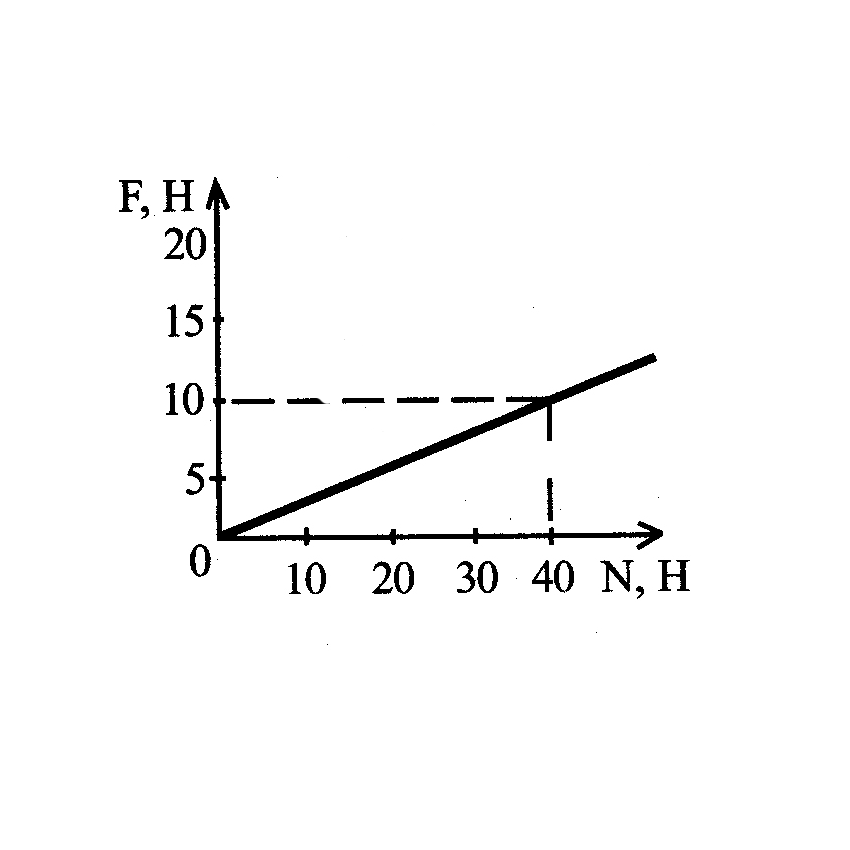 Увеличится 2Как (увеличится, уменьшится, не изменится) и во сколько раз изменится сила трения скольжения при движении бруска по горизонтальной плоскости, если силу нормального давления увеличить в 2 раза?Ответ ________________ в ________ раз(а)Как (увеличится, уменьшится, не изменится) и во сколько раз изменится сила трения скольжения при движении бруска по горизонтальной плоскости, если силу нормального давления увеличить в 2 раза?Ответ ________________ в ________ раз(а)Как (увеличится, уменьшится, не изменится) и во сколько раз изменится сила трения скольжения при движении бруска по горизонтальной плоскости, если силу нормального давления увеличить в 2 раза?Ответ ________________ в ________ раз(а)Как (увеличится, уменьшится, не изменится) и во сколько раз изменится сила трения скольжения при движении бруска по горизонтальной плоскости, если силу нормального давления увеличить в 2 раза?Ответ ________________ в ________ раз(а)Как (увеличится, уменьшится, не изменится) и во сколько раз изменится сила трения скольжения при движении бруска по горизонтальной плоскости, если силу нормального давления увеличить в 2 раза?Ответ ________________ в ________ раз(а)Как (увеличится, уменьшится, не изменится) и во сколько раз изменится сила трения скольжения при движении бруска по горизонтальной плоскости, если силу нормального давления увеличить в 2 раза?Ответ ________________ в ________ раз(а)Как (увеличится, уменьшится, не изменится) и во сколько раз изменится сила трения скольжения при движении бруска по горизонтальной плоскости, если силу нормального давления увеличить в 2 раза?Ответ ________________ в ________ раз(а)На рисунке представлены графики зависимости модуля силы трения F от модуля силы нормального давления N. В каком случае коэффициент трения больше и во сколько раз?  1) μ1 =4μ2         2) μ1=2μ2                 3) μ2 =4μ1                   4) μ2=2μ1На рисунке представлены графики зависимости модуля силы трения F от модуля силы нормального давления N. В каком случае коэффициент трения больше и во сколько раз?  1) μ1 =4μ2         2) μ1=2μ2                 3) μ2 =4μ1                   4) μ2=2μ1На рисунке представлены графики зависимости модуля силы трения F от модуля силы нормального давления N. В каком случае коэффициент трения больше и во сколько раз?  1) μ1 =4μ2         2) μ1=2μ2                 3) μ2 =4μ1                   4) μ2=2μ1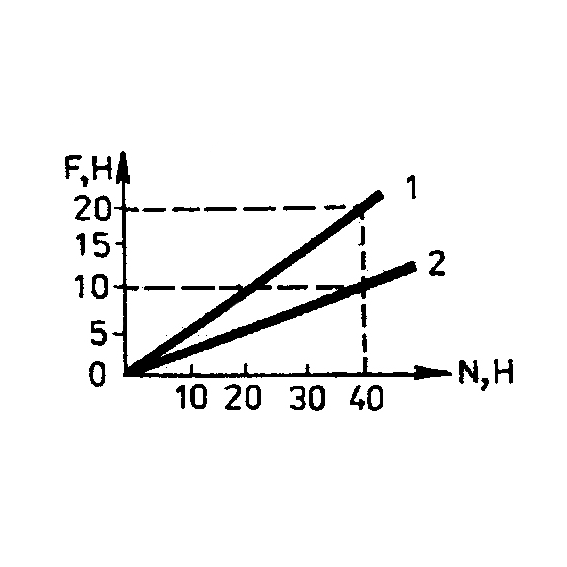 2,25На рисунке представлены  графики зависимости силы трения от силы нормального давления для двух тел.  Чему отношение μ1/μ2 коэффициентов трения скольжения?Ответ _____________На рисунке представлены  графики зависимости силы трения от силы нормального давления для двух тел.  Чему отношение μ1/μ2 коэффициентов трения скольжения?Ответ _____________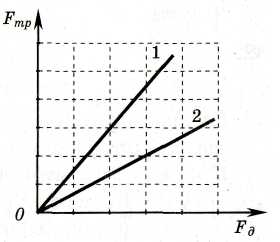 0,2При исследовании зависимости силы трения скольжения Fтр от силы нормального давления Fд  были получены следующие данные:Чему равен из результатов исследования коэффициент трения скольжения?Ответ _____________При исследовании зависимости силы трения скольжения Fтр от силы нормального давления Fд  были получены следующие данные:Чему равен из результатов исследования коэффициент трения скольжения?Ответ _____________При исследовании зависимости силы трения скольжения Fтр от силы нормального давления Fд  были получены следующие данные:Чему равен из результатов исследования коэффициент трения скольжения?Ответ _____________При исследовании зависимости силы трения скольжения Fтр от силы нормального давления Fд  были получены следующие данные:Чему равен из результатов исследования коэффициент трения скольжения?Ответ _____________При исследовании зависимости силы трения скольжения Fтр от силы нормального давления Fд  были получены следующие данные:Чему равен из результатов исследования коэффициент трения скольжения?Ответ _____________При исследовании зависимости силы трения скольжения Fтр от силы нормального давления Fд  были получены следующие данные:Чему равен из результатов исследования коэффициент трения скольжения?Ответ _____________При исследовании зависимости силы трения скольжения Fтр от силы нормального давления Fд  были получены следующие данные:Чему равен из результатов исследования коэффициент трения скольжения?Ответ _____________1Как зависит коэффициент трения скольжения μ  от площади соприкосновения с поверхностью S?1) μ не зависит от S                  2) μ пропорционален S  3) μ пропорционален S2  4) μ пропорционален 1/S  Как зависит коэффициент трения скольжения μ  от площади соприкосновения с поверхностью S?1) μ не зависит от S                  2) μ пропорционален S  3) μ пропорционален S2  4) μ пропорционален 1/S  Как зависит коэффициент трения скольжения μ  от площади соприкосновения с поверхностью S?1) μ не зависит от S                  2) μ пропорционален S  3) μ пропорционален S2  4) μ пропорционален 1/S  Как зависит коэффициент трения скольжения μ  от площади соприкосновения с поверхностью S?1) μ не зависит от S                  2) μ пропорционален S  3) μ пропорционален S2  4) μ пропорционален 1/S  Как зависит коэффициент трения скольжения μ  от площади соприкосновения с поверхностью S?1) μ не зависит от S                  2) μ пропорционален S  3) μ пропорционален S2  4) μ пропорционален 1/S  Как зависит коэффициент трения скольжения μ  от площади соприкосновения с поверхностью S?1) μ не зависит от S                  2) μ пропорционален S  3) μ пропорционален S2  4) μ пропорционален 1/S  Как зависит коэффициент трения скольжения μ  от площади соприкосновения с поверхностью S?1) μ не зависит от S                  2) μ пропорционален S  3) μ пропорционален S2  4) μ пропорционален 1/S  2Деревянный брусок массой т, площади граней которого связаны отношением S1: S2: S3= 1 : 2 : 3, скользит равномерно по горизонтальной шероховатой опоре, соприкасаясь с ней гранью площадью S1 под действием горизонтальной силы. Какова величина этой силы, если коэффициент трения бруска об опору равен μ?3μmg                  2) μmg                           3) μmg/2                        4) μmg/6Деревянный брусок массой т, площади граней которого связаны отношением S1: S2: S3= 1 : 2 : 3, скользит равномерно по горизонтальной шероховатой опоре, соприкасаясь с ней гранью площадью S1 под действием горизонтальной силы. Какова величина этой силы, если коэффициент трения бруска об опору равен μ?3μmg                  2) μmg                           3) μmg/2                        4) μmg/6Деревянный брусок массой т, площади граней которого связаны отношением S1: S2: S3= 1 : 2 : 3, скользит равномерно по горизонтальной шероховатой опоре, соприкасаясь с ней гранью площадью S1 под действием горизонтальной силы. Какова величина этой силы, если коэффициент трения бруска об опору равен μ?3μmg                  2) μmg                           3) μmg/2                        4) μmg/6Деревянный брусок массой т, площади граней которого связаны отношением S1: S2: S3= 1 : 2 : 3, скользит равномерно по горизонтальной шероховатой опоре, соприкасаясь с ней гранью площадью S1 под действием горизонтальной силы. Какова величина этой силы, если коэффициент трения бруска об опору равен μ?3μmg                  2) μmg                           3) μmg/2                        4) μmg/6Деревянный брусок массой т, площади граней которого связаны отношением S1: S2: S3= 1 : 2 : 3, скользит равномерно по горизонтальной шероховатой опоре, соприкасаясь с ней гранью площадью S1 под действием горизонтальной силы. Какова величина этой силы, если коэффициент трения бруска об опору равен μ?3μmg                  2) μmg                           3) μmg/2                        4) μmg/6Деревянный брусок массой т, площади граней которого связаны отношением S1: S2: S3= 1 : 2 : 3, скользит равномерно по горизонтальной шероховатой опоре, соприкасаясь с ней гранью площадью S1 под действием горизонтальной силы. Какова величина этой силы, если коэффициент трения бруска об опору равен μ?3μmg                  2) μmg                           3) μmg/2                        4) μmg/6Деревянный брусок массой т, площади граней которого связаны отношением S1: S2: S3= 1 : 2 : 3, скользит равномерно по горизонтальной шероховатой опоре, соприкасаясь с ней гранью площадью S1 под действием горизонтальной силы. Какова величина этой силы, если коэффициент трения бруска об опору равен μ?3μmg                  2) μmg                           3) μmg/2                        4) μmg/64На рисунке 3 представлен график изменения силы трения, действующей на тело, находящееся на горизонтальной поверхности, при различных значениях внешней горизонтальной силы. Какая из зависимостей скорости тела от времени (рис. 4) может ему соответствовать?На рисунке 3 представлен график изменения силы трения, действующей на тело, находящееся на горизонтальной поверхности, при различных значениях внешней горизонтальной силы. Какая из зависимостей скорости тела от времени (рис. 4) может ему соответствовать?На рисунке 3 представлен график изменения силы трения, действующей на тело, находящееся на горизонтальной поверхности, при различных значениях внешней горизонтальной силы. Какая из зависимостей скорости тела от времени (рис. 4) может ему соответствовать?На рисунке 3 представлен график изменения силы трения, действующей на тело, находящееся на горизонтальной поверхности, при различных значениях внешней горизонтальной силы. Какая из зависимостей скорости тела от времени (рис. 4) может ему соответствовать?На рисунке 3 представлен график изменения силы трения, действующей на тело, находящееся на горизонтальной поверхности, при различных значениях внешней горизонтальной силы. Какая из зависимостей скорости тела от времени (рис. 4) может ему соответствовать?На рисунке 3 представлен график изменения силы трения, действующей на тело, находящееся на горизонтальной поверхности, при различных значениях внешней горизонтальной силы. Какая из зависимостей скорости тела от времени (рис. 4) может ему соответствовать?На рисунке 3 представлен график изменения силы трения, действующей на тело, находящееся на горизонтальной поверхности, при различных значениях внешней горизонтальной силы. Какая из зависимостей скорости тела от времени (рис. 4) может ему соответствовать?4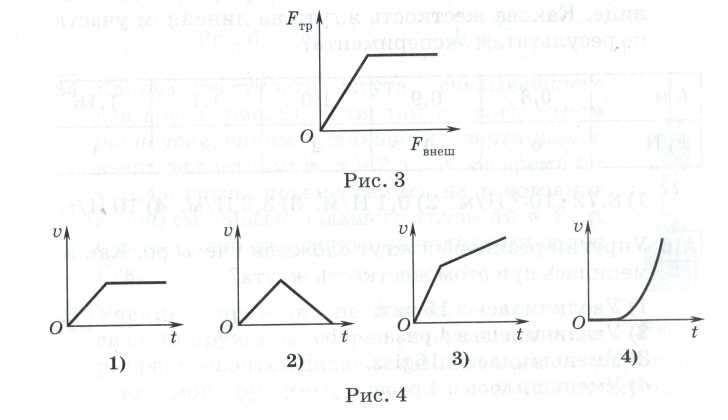 1На горизонтальном полу стоит ящик массой 10 кг. Коэффициент трения скольжения между полом и ящиком равен 0,25. К ящику в горизонтальном направлении прикладывают силу 15 Н. При этом ящикостанется в покоебудет двигаться равномернобудет двигаться с ускорением 1.5 м /с2будет двигаться с ускорением 1 м/с2На горизонтальном полу стоит ящик массой 10 кг. Коэффициент трения скольжения между полом и ящиком равен 0,25. К ящику в горизонтальном направлении прикладывают силу 15 Н. При этом ящикостанется в покоебудет двигаться равномернобудет двигаться с ускорением 1.5 м /с2будет двигаться с ускорением 1 м/с2На горизонтальном полу стоит ящик массой 10 кг. Коэффициент трения скольжения между полом и ящиком равен 0,25. К ящику в горизонтальном направлении прикладывают силу 15 Н. При этом ящикостанется в покоебудет двигаться равномернобудет двигаться с ускорением 1.5 м /с2будет двигаться с ускорением 1 м/с2На горизонтальном полу стоит ящик массой 10 кг. Коэффициент трения скольжения между полом и ящиком равен 0,25. К ящику в горизонтальном направлении прикладывают силу 15 Н. При этом ящикостанется в покоебудет двигаться равномернобудет двигаться с ускорением 1.5 м /с2будет двигаться с ускорением 1 м/с2На горизонтальном полу стоит ящик массой 10 кг. Коэффициент трения скольжения между полом и ящиком равен 0,25. К ящику в горизонтальном направлении прикладывают силу 15 Н. При этом ящикостанется в покоебудет двигаться равномернобудет двигаться с ускорением 1.5 м /с2будет двигаться с ускорением 1 м/с2На горизонтальном полу стоит ящик массой 10 кг. Коэффициент трения скольжения между полом и ящиком равен 0,25. К ящику в горизонтальном направлении прикладывают силу 15 Н. При этом ящикостанется в покоебудет двигаться равномернобудет двигаться с ускорением 1.5 м /с2будет двигаться с ускорением 1 м/с2На горизонтальном полу стоит ящик массой 10 кг. Коэффициент трения скольжения между полом и ящиком равен 0,25. К ящику в горизонтальном направлении прикладывают силу 15 Н. При этом ящикостанется в покоебудет двигаться равномернобудет двигаться с ускорением 1.5 м /с2будет двигаться с ускорением 1 м/с24На горизонтальном полу стоит ящик массой 10 кг. Коэффициент трения скольжения между полом и ящиком равен 0.25. К ящику в горизонтальном направлении прикладывают силу 35 Н. При этом ящикостанется в покоебудет двигаться равномернобудет двигаться с ускорением 1.5 м/с2будет двигаться с ускорением 1 м/с2На горизонтальном полу стоит ящик массой 10 кг. Коэффициент трения скольжения между полом и ящиком равен 0.25. К ящику в горизонтальном направлении прикладывают силу 35 Н. При этом ящикостанется в покоебудет двигаться равномернобудет двигаться с ускорением 1.5 м/с2будет двигаться с ускорением 1 м/с2На горизонтальном полу стоит ящик массой 10 кг. Коэффициент трения скольжения между полом и ящиком равен 0.25. К ящику в горизонтальном направлении прикладывают силу 35 Н. При этом ящикостанется в покоебудет двигаться равномернобудет двигаться с ускорением 1.5 м/с2будет двигаться с ускорением 1 м/с2На горизонтальном полу стоит ящик массой 10 кг. Коэффициент трения скольжения между полом и ящиком равен 0.25. К ящику в горизонтальном направлении прикладывают силу 35 Н. При этом ящикостанется в покоебудет двигаться равномернобудет двигаться с ускорением 1.5 м/с2будет двигаться с ускорением 1 м/с2На горизонтальном полу стоит ящик массой 10 кг. Коэффициент трения скольжения между полом и ящиком равен 0.25. К ящику в горизонтальном направлении прикладывают силу 35 Н. При этом ящикостанется в покоебудет двигаться равномернобудет двигаться с ускорением 1.5 м/с2будет двигаться с ускорением 1 м/с2На горизонтальном полу стоит ящик массой 10 кг. Коэффициент трения скольжения между полом и ящиком равен 0.25. К ящику в горизонтальном направлении прикладывают силу 35 Н. При этом ящикостанется в покоебудет двигаться равномернобудет двигаться с ускорением 1.5 м/с2будет двигаться с ускорением 1 м/с2На горизонтальном полу стоит ящик массой 10 кг. Коэффициент трения скольжения между полом и ящиком равен 0.25. К ящику в горизонтальном направлении прикладывают силу 35 Н. При этом ящикостанется в покоебудет двигаться равномернобудет двигаться с ускорением 1.5 м/с2будет двигаться с ускорением 1 м/с216На горизонтальном полу стоит ящик массой 10 кг. Коэффициент трения между полом и ящиком равен 0,25. К ящику в горизонтальном направлении прикладывают силу 16 Н и он остается в покое. Какова сила трения между ящиком и полом?Ответ _____________ ННа горизонтальном полу стоит ящик массой 10 кг. Коэффициент трения между полом и ящиком равен 0,25. К ящику в горизонтальном направлении прикладывают силу 16 Н и он остается в покое. Какова сила трения между ящиком и полом?Ответ _____________ ННа горизонтальном полу стоит ящик массой 10 кг. Коэффициент трения между полом и ящиком равен 0,25. К ящику в горизонтальном направлении прикладывают силу 16 Н и он остается в покое. Какова сила трения между ящиком и полом?Ответ _____________ ННа горизонтальном полу стоит ящик массой 10 кг. Коэффициент трения между полом и ящиком равен 0,25. К ящику в горизонтальном направлении прикладывают силу 16 Н и он остается в покое. Какова сила трения между ящиком и полом?Ответ _____________ ННа горизонтальном полу стоит ящик массой 10 кг. Коэффициент трения между полом и ящиком равен 0,25. К ящику в горизонтальном направлении прикладывают силу 16 Н и он остается в покое. Какова сила трения между ящиком и полом?Ответ _____________ ННа горизонтальном полу стоит ящик массой 10 кг. Коэффициент трения между полом и ящиком равен 0,25. К ящику в горизонтальном направлении прикладывают силу 16 Н и он остается в покое. Какова сила трения между ящиком и полом?Ответ _____________ ННа горизонтальном полу стоит ящик массой 10 кг. Коэффициент трения между полом и ящиком равен 0,25. К ящику в горизонтальном направлении прикладывают силу 16 Н и он остается в покое. Какова сила трения между ящиком и полом?Ответ _____________ Н0,25На горизонтальном полу находится ящик массой 10 кг, который под действием силы 25 Н. приложенной горизонтально, движется равномерно. Каков коэффициент трения между ящиком и полом?Ответ _____________На горизонтальном полу находится ящик массой 10 кг, который под действием силы 25 Н. приложенной горизонтально, движется равномерно. Каков коэффициент трения между ящиком и полом?Ответ _____________На горизонтальном полу находится ящик массой 10 кг, который под действием силы 25 Н. приложенной горизонтально, движется равномерно. Каков коэффициент трения между ящиком и полом?Ответ _____________На горизонтальном полу находится ящик массой 10 кг, который под действием силы 25 Н. приложенной горизонтально, движется равномерно. Каков коэффициент трения между ящиком и полом?Ответ _____________На горизонтальном полу находится ящик массой 10 кг, который под действием силы 25 Н. приложенной горизонтально, движется равномерно. Каков коэффициент трения между ящиком и полом?Ответ _____________На горизонтальном полу находится ящик массой 10 кг, который под действием силы 25 Н. приложенной горизонтально, движется равномерно. Каков коэффициент трения между ящиком и полом?Ответ _____________На горизонтальном полу находится ящик массой 10 кг, который под действием силы 25 Н. приложенной горизонтально, движется равномерно. Каков коэффициент трения между ящиком и полом?Ответ _____________0,5   1,25Тело массой 0,5 кг лежит на горизонтальной поверхности, коэффициент трения скольжения равен 0,25. На тело действует горизонтальная сила F. Определите силу трения при F1= 0,5 Н и F2 = 5 Н.Ответ __________ Н,   _____________НТело массой 0,5 кг лежит на горизонтальной поверхности, коэффициент трения скольжения равен 0,25. На тело действует горизонтальная сила F. Определите силу трения при F1= 0,5 Н и F2 = 5 Н.Ответ __________ Н,   _____________НТело массой 0,5 кг лежит на горизонтальной поверхности, коэффициент трения скольжения равен 0,25. На тело действует горизонтальная сила F. Определите силу трения при F1= 0,5 Н и F2 = 5 Н.Ответ __________ Н,   _____________НТело массой 0,5 кг лежит на горизонтальной поверхности, коэффициент трения скольжения равен 0,25. На тело действует горизонтальная сила F. Определите силу трения при F1= 0,5 Н и F2 = 5 Н.Ответ __________ Н,   _____________НТело массой 0,5 кг лежит на горизонтальной поверхности, коэффициент трения скольжения равен 0,25. На тело действует горизонтальная сила F. Определите силу трения при F1= 0,5 Н и F2 = 5 Н.Ответ __________ Н,   _____________НТело массой 0,5 кг лежит на горизонтальной поверхности, коэффициент трения скольжения равен 0,25. На тело действует горизонтальная сила F. Определите силу трения при F1= 0,5 Н и F2 = 5 Н.Ответ __________ Н,   _____________НТело массой 0,5 кг лежит на горизонтальной поверхности, коэффициент трения скольжения равен 0,25. На тело действует горизонтальная сила F. Определите силу трения при F1= 0,5 Н и F2 = 5 Н.Ответ __________ Н,   _____________Н0,25Брусок массой  0,2 кг равномерно тянут с помощью динамометра по горизонтальной поверхности стола. Показания динамометра 0,5 Н. Чему равен коэффициент трения?Ответ _____________Брусок массой  0,2 кг равномерно тянут с помощью динамометра по горизонтальной поверхности стола. Показания динамометра 0,5 Н. Чему равен коэффициент трения?Ответ _____________Брусок массой  0,2 кг равномерно тянут с помощью динамометра по горизонтальной поверхности стола. Показания динамометра 0,5 Н. Чему равен коэффициент трения?Ответ _____________Брусок массой  0,2 кг равномерно тянут с помощью динамометра по горизонтальной поверхности стола. Показания динамометра 0,5 Н. Чему равен коэффициент трения?Ответ _____________Брусок массой  0,2 кг равномерно тянут с помощью динамометра по горизонтальной поверхности стола. Показания динамометра 0,5 Н. Чему равен коэффициент трения?Ответ _____________Брусок массой  0,2 кг равномерно тянут с помощью динамометра по горизонтальной поверхности стола. Показания динамометра 0,5 Н. Чему равен коэффициент трения?Ответ _____________Брусок массой  0,2 кг равномерно тянут с помощью динамометра по горизонтальной поверхности стола. Показания динамометра 0,5 Н. Чему равен коэффициент трения?Ответ _____________9Конькобежец массой  скользит по льду. Определите силу трения скольжения, действующую на конькобежца, если коэффициент трения скольжения коньков по льду 0,015Ответ _____________ НКонькобежец массой  скользит по льду. Определите силу трения скольжения, действующую на конькобежца, если коэффициент трения скольжения коньков по льду 0,015Ответ _____________ НКонькобежец массой  скользит по льду. Определите силу трения скольжения, действующую на конькобежца, если коэффициент трения скольжения коньков по льду 0,015Ответ _____________ НКонькобежец массой  скользит по льду. Определите силу трения скольжения, действующую на конькобежца, если коэффициент трения скольжения коньков по льду 0,015Ответ _____________ НКонькобежец массой  скользит по льду. Определите силу трения скольжения, действующую на конькобежца, если коэффициент трения скольжения коньков по льду 0,015Ответ _____________ НКонькобежец массой  скользит по льду. Определите силу трения скольжения, действующую на конькобежца, если коэффициент трения скольжения коньков по льду 0,015Ответ _____________ НКонькобежец массой  скользит по льду. Определите силу трения скольжения, действующую на конькобежца, если коэффициент трения скольжения коньков по льду 0,015Ответ _____________ Н2При движении по горизонтальной поверхности на тело массой 40 кг действует сила трения скольжения 10 Н. Какой станет сила трения скольжения после уменьшения массы тела в 5 раз, если коэффициент трения не изменится?Ответ _____________ НПри движении по горизонтальной поверхности на тело массой 40 кг действует сила трения скольжения 10 Н. Какой станет сила трения скольжения после уменьшения массы тела в 5 раз, если коэффициент трения не изменится?Ответ _____________ НПри движении по горизонтальной поверхности на тело массой 40 кг действует сила трения скольжения 10 Н. Какой станет сила трения скольжения после уменьшения массы тела в 5 раз, если коэффициент трения не изменится?Ответ _____________ НПри движении по горизонтальной поверхности на тело массой 40 кг действует сила трения скольжения 10 Н. Какой станет сила трения скольжения после уменьшения массы тела в 5 раз, если коэффициент трения не изменится?Ответ _____________ НПри движении по горизонтальной поверхности на тело массой 40 кг действует сила трения скольжения 10 Н. Какой станет сила трения скольжения после уменьшения массы тела в 5 раз, если коэффициент трения не изменится?Ответ _____________ НПри движении по горизонтальной поверхности на тело массой 40 кг действует сила трения скольжения 10 Н. Какой станет сила трения скольжения после уменьшения массы тела в 5 раз, если коэффициент трения не изменится?Ответ _____________ НПри движении по горизонтальной поверхности на тело массой 40 кг действует сила трения скольжения 10 Н. Какой станет сила трения скольжения после уменьшения массы тела в 5 раз, если коэффициент трения не изменится?Ответ _____________ Н0,3После удара клюшкой шайба массой 0,15 кг скользит по ледяной площадке. Ее скорость при этом меняется в соответствии с уравнением v = 20 –3t, где все величины выражены в СИ. Чему равен коэффициент трения шайбы о лед?Ответ _____________После удара клюшкой шайба массой 0,15 кг скользит по ледяной площадке. Ее скорость при этом меняется в соответствии с уравнением v = 20 –3t, где все величины выражены в СИ. Чему равен коэффициент трения шайбы о лед?Ответ _____________После удара клюшкой шайба массой 0,15 кг скользит по ледяной площадке. Ее скорость при этом меняется в соответствии с уравнением v = 20 –3t, где все величины выражены в СИ. Чему равен коэффициент трения шайбы о лед?Ответ _____________После удара клюшкой шайба массой 0,15 кг скользит по ледяной площадке. Ее скорость при этом меняется в соответствии с уравнением v = 20 –3t, где все величины выражены в СИ. Чему равен коэффициент трения шайбы о лед?Ответ _____________После удара клюшкой шайба массой 0,15 кг скользит по ледяной площадке. Ее скорость при этом меняется в соответствии с уравнением v = 20 –3t, где все величины выражены в СИ. Чему равен коэффициент трения шайбы о лед?Ответ _____________После удара клюшкой шайба массой 0,15 кг скользит по ледяной площадке. Ее скорость при этом меняется в соответствии с уравнением v = 20 –3t, где все величины выражены в СИ. Чему равен коэффициент трения шайбы о лед?Ответ _____________После удара клюшкой шайба массой 0,15 кг скользит по ледяной площадке. Ее скорость при этом меняется в соответствии с уравнением v = 20 –3t, где все величины выражены в СИ. Чему равен коэффициент трения шайбы о лед?Ответ _____________4Под  действием  горизонтальной  силы   12  Н  тело  движется  по  горизонтальной шероховатой поверхности по закону х = 5 + t2. Определить массу тела, если коэффициент трения равен 0,1Ответ _____________ кгПод  действием  горизонтальной  силы   12  Н  тело  движется  по  горизонтальной шероховатой поверхности по закону х = 5 + t2. Определить массу тела, если коэффициент трения равен 0,1Ответ _____________ кгПод  действием  горизонтальной  силы   12  Н  тело  движется  по  горизонтальной шероховатой поверхности по закону х = 5 + t2. Определить массу тела, если коэффициент трения равен 0,1Ответ _____________ кгПод  действием  горизонтальной  силы   12  Н  тело  движется  по  горизонтальной шероховатой поверхности по закону х = 5 + t2. Определить массу тела, если коэффициент трения равен 0,1Ответ _____________ кгПод  действием  горизонтальной  силы   12  Н  тело  движется  по  горизонтальной шероховатой поверхности по закону х = 5 + t2. Определить массу тела, если коэффициент трения равен 0,1Ответ _____________ кгПод  действием  горизонтальной  силы   12  Н  тело  движется  по  горизонтальной шероховатой поверхности по закону х = 5 + t2. Определить массу тела, если коэффициент трения равен 0,1Ответ _____________ кгПод  действием  горизонтальной  силы   12  Н  тело  движется  по  горизонтальной шероховатой поверхности по закону х = 5 + t2. Определить массу тела, если коэффициент трения равен 0,1Ответ _____________ кг9Брусок массой 0,5 кг прижат к вертикальной стене с силой 10 Н, направленной горизонтально и перпендикулярно стене. Коэффициент трения  скольжения между бруском и стеной равен 0,4. Какую минимальную силу надо приложить к бруску по вертикали, чтобы равномерно поднимать его вертикально вверх?Ответ _____________ НБрусок массой 0,5 кг прижат к вертикальной стене с силой 10 Н, направленной горизонтально и перпендикулярно стене. Коэффициент трения  скольжения между бруском и стеной равен 0,4. Какую минимальную силу надо приложить к бруску по вертикали, чтобы равномерно поднимать его вертикально вверх?Ответ _____________ НБрусок массой 0,5 кг прижат к вертикальной стене с силой 10 Н, направленной горизонтально и перпендикулярно стене. Коэффициент трения  скольжения между бруском и стеной равен 0,4. Какую минимальную силу надо приложить к бруску по вертикали, чтобы равномерно поднимать его вертикально вверх?Ответ _____________ НБрусок массой 0,5 кг прижат к вертикальной стене с силой 10 Н, направленной горизонтально и перпендикулярно стене. Коэффициент трения  скольжения между бруском и стеной равен 0,4. Какую минимальную силу надо приложить к бруску по вертикали, чтобы равномерно поднимать его вертикально вверх?Ответ _____________ НБрусок массой 0,5 кг прижат к вертикальной стене с силой 10 Н, направленной горизонтально и перпендикулярно стене. Коэффициент трения  скольжения между бруском и стеной равен 0,4. Какую минимальную силу надо приложить к бруску по вертикали, чтобы равномерно поднимать его вертикально вверх?Ответ _____________ НБрусок массой 0,5 кг прижат к вертикальной стене с силой 10 Н, направленной горизонтально и перпендикулярно стене. Коэффициент трения  скольжения между бруском и стеной равен 0,4. Какую минимальную силу надо приложить к бруску по вертикали, чтобы равномерно поднимать его вертикально вверх?Ответ _____________ НБрусок массой 0,5 кг прижат к вертикальной стене с силой 10 Н, направленной горизонтально и перпендикулярно стене. Коэффициент трения  скольжения между бруском и стеной равен 0,4. Какую минимальную силу надо приложить к бруску по вертикали, чтобы равномерно поднимать его вертикально вверх?Ответ _____________ Н25К подвижной вертикальной стенке приложили груз массой 10 кг. Коэффициент  трения между  грузом  и  стенкой равен 0,4. С каким минимальным ускорением надо передвигать стенку влево, чтобы груз не соскользнул вниз?Ответ _____________ м/с2К подвижной вертикальной стенке приложили груз массой 10 кг. Коэффициент  трения между  грузом  и  стенкой равен 0,4. С каким минимальным ускорением надо передвигать стенку влево, чтобы груз не соскользнул вниз?Ответ _____________ м/с2К подвижной вертикальной стенке приложили груз массой 10 кг. Коэффициент  трения между  грузом  и  стенкой равен 0,4. С каким минимальным ускорением надо передвигать стенку влево, чтобы груз не соскользнул вниз?Ответ _____________ м/с2К подвижной вертикальной стенке приложили груз массой 10 кг. Коэффициент  трения между  грузом  и  стенкой равен 0,4. С каким минимальным ускорением надо передвигать стенку влево, чтобы груз не соскользнул вниз?Ответ _____________ м/с2К подвижной вертикальной стенке приложили груз массой 10 кг. Коэффициент  трения между  грузом  и  стенкой равен 0,4. С каким минимальным ускорением надо передвигать стенку влево, чтобы груз не соскользнул вниз?Ответ _____________ м/с2К подвижной вертикальной стенке приложили груз массой 10 кг. Коэффициент  трения между  грузом  и  стенкой равен 0,4. С каким минимальным ускорением надо передвигать стенку влево, чтобы груз не соскользнул вниз?Ответ _____________ м/с2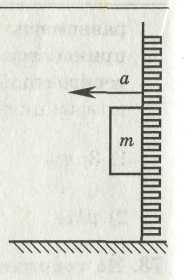 4Брусок массой т прижат к вертикальной стене силой F, направленной под углом α к вертикали (см. рисунок). Коэффициент трения между бруском и стеной равен μ. При какой величине силы F брусок будет двигаться по стене вертикально вверх с постоянной скоростью?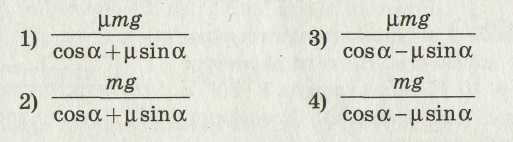 Брусок массой т прижат к вертикальной стене силой F, направленной под углом α к вертикали (см. рисунок). Коэффициент трения между бруском и стеной равен μ. При какой величине силы F брусок будет двигаться по стене вертикально вверх с постоянной скоростью?Брусок массой т прижат к вертикальной стене силой F, направленной под углом α к вертикали (см. рисунок). Коэффициент трения между бруском и стеной равен μ. При какой величине силы F брусок будет двигаться по стене вертикально вверх с постоянной скоростью?Брусок массой т прижат к вертикальной стене силой F, направленной под углом α к вертикали (см. рисунок). Коэффициент трения между бруском и стеной равен μ. При какой величине силы F брусок будет двигаться по стене вертикально вверх с постоянной скоростью?Брусок массой т прижат к вертикальной стене силой F, направленной под углом α к вертикали (см. рисунок). Коэффициент трения между бруском и стеной равен μ. При какой величине силы F брусок будет двигаться по стене вертикально вверх с постоянной скоростью?Брусок массой т прижат к вертикальной стене силой F, направленной под углом α к вертикали (см. рисунок). Коэффициент трения между бруском и стеной равен μ. При какой величине силы F брусок будет двигаться по стене вертикально вверх с постоянной скоростью?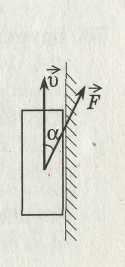 6Тело массой 1 кг движется по горизонтальной плоскости. На тело действует сила F = 10 Н под углом α = 30° к горизонту (см. рисунок). Коэффициент трения между телом и плоскостью равен 0,4. Каков модуль силы трения, действующей на тело?Ответ _____________ НТело массой 1 кг движется по горизонтальной плоскости. На тело действует сила F = 10 Н под углом α = 30° к горизонту (см. рисунок). Коэффициент трения между телом и плоскостью равен 0,4. Каков модуль силы трения, действующей на тело?Ответ _____________ НТело массой 1 кг движется по горизонтальной плоскости. На тело действует сила F = 10 Н под углом α = 30° к горизонту (см. рисунок). Коэффициент трения между телом и плоскостью равен 0,4. Каков модуль силы трения, действующей на тело?Ответ _____________ НТело массой 1 кг движется по горизонтальной плоскости. На тело действует сила F = 10 Н под углом α = 30° к горизонту (см. рисунок). Коэффициент трения между телом и плоскостью равен 0,4. Каков модуль силы трения, действующей на тело?Ответ _____________ НТело массой 1 кг движется по горизонтальной плоскости. На тело действует сила F = 10 Н под углом α = 30° к горизонту (см. рисунок). Коэффициент трения между телом и плоскостью равен 0,4. Каков модуль силы трения, действующей на тело?Ответ _____________ Н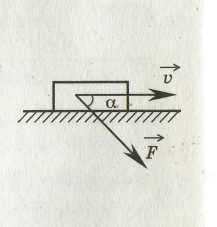 2Массивный брусок движется поступательно по горизонтальной плоскости под действием постоянной силы, направленной под углом α = 30° к горизонту (см. рисунок). Модуль этой силы  F = 12 Н. Коэффициент трения между бруском и плоскостью μ = 0,2. Модуль силы трения, действующей на брусок,  F = 2,8 Н. Чему равна масса бруска?Ответ _____________ кг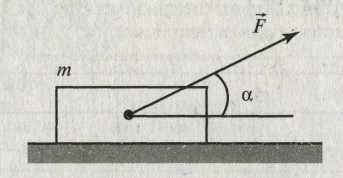 2Брусок массой  m движется по горизонтальной поверхности стола под действием силы F, направленной под углом α вверх к горизонту. Коэффициент трения скольжения μ. Чему равен модуль силы трения? 1) Fsinα                2)  μ(mg - Fsinα)                  3) μ(mg + Fsinα)                4) Fcosα.Брусок массой  m движется по горизонтальной поверхности стола под действием силы F, направленной под углом α вверх к горизонту. Коэффициент трения скольжения μ. Чему равен модуль силы трения? 1) Fsinα                2)  μ(mg - Fsinα)                  3) μ(mg + Fsinα)                4) Fcosα.Брусок массой  m движется по горизонтальной поверхности стола под действием силы F, направленной под углом α вверх к горизонту. Коэффициент трения скольжения μ. Чему равен модуль силы трения? 1) Fsinα                2)  μ(mg - Fsinα)                  3) μ(mg + Fsinα)                4) Fcosα.Брусок массой  m движется по горизонтальной поверхности стола под действием силы F, направленной под углом α вверх к горизонту. Коэффициент трения скольжения μ. Чему равен модуль силы трения? 1) Fsinα                2)  μ(mg - Fsinα)                  3) μ(mg + Fsinα)                4) Fcosα.Брусок массой  m движется по горизонтальной поверхности стола под действием силы F, направленной под углом α вверх к горизонту. Коэффициент трения скольжения μ. Чему равен модуль силы трения? 1) Fsinα                2)  μ(mg - Fsinα)                  3) μ(mg + Fsinα)                4) Fcosα.Брусок массой  m движется по горизонтальной поверхности стола под действием силы F, направленной под углом α вверх к горизонту. Коэффициент трения скольжения μ. Чему равен модуль силы трения? 1) Fsinα                2)  μ(mg - Fsinα)                  3) μ(mg + Fsinα)                4) Fcosα.Брусок массой  m движется по горизонтальной поверхности стола под действием силы F, направленной под углом α вверх к горизонту. Коэффициент трения скольжения μ. Чему равен модуль силы трения? 1) Fsinα                2)  μ(mg - Fsinα)                  3) μ(mg + Fsinα)                4) Fcosα.mgsinαБрусок массой  m ЛЕЖИТ на наклонной плоскости, угол наклона которой к горизонту α, коэффициент трения скольжения μ. Чему равен модуль силы трения?Ответ _____________Брусок массой  m ЛЕЖИТ на наклонной плоскости, угол наклона которой к горизонту α, коэффициент трения скольжения μ. Чему равен модуль силы трения?Ответ _____________Брусок массой  m ЛЕЖИТ на наклонной плоскости, угол наклона которой к горизонту α, коэффициент трения скольжения μ. Чему равен модуль силы трения?Ответ _____________Брусок массой  m ЛЕЖИТ на наклонной плоскости, угол наклона которой к горизонту α, коэффициент трения скольжения μ. Чему равен модуль силы трения?Ответ _____________Брусок массой  m ЛЕЖИТ на наклонной плоскости, угол наклона которой к горизонту α, коэффициент трения скольжения μ. Чему равен модуль силы трения?Ответ _____________Брусок массой  m ЛЕЖИТ на наклонной плоскости, угол наклона которой к горизонту α, коэффициент трения скольжения μ. Чему равен модуль силы трения?Ответ _____________Брусок массой  m ЛЕЖИТ на наклонной плоскости, угол наклона которой к горизонту α, коэффициент трения скольжения μ. Чему равен модуль силы трения?Ответ _____________μmgcosαБрусок массой  m движется вверх по наклонной плоскости, угол наклона которой к горизонту α, коэффициент трения скольжения μ. Чему равен модуль силы трения?Ответ _____________ Брусок массой  m движется вверх по наклонной плоскости, угол наклона которой к горизонту α, коэффициент трения скольжения μ. Чему равен модуль силы трения?Ответ _____________ Брусок массой  m движется вверх по наклонной плоскости, угол наклона которой к горизонту α, коэффициент трения скольжения μ. Чему равен модуль силы трения?Ответ _____________ Брусок массой  m движется вверх по наклонной плоскости, угол наклона которой к горизонту α, коэффициент трения скольжения μ. Чему равен модуль силы трения?Ответ _____________ Брусок массой  m движется вверх по наклонной плоскости, угол наклона которой к горизонту α, коэффициент трения скольжения μ. Чему равен модуль силы трения?Ответ _____________ Брусок массой  m движется вверх по наклонной плоскости, угол наклона которой к горизонту α, коэффициент трения скольжения μ. Чему равен модуль силы трения?Ответ _____________ Брусок массой  m движется вверх по наклонной плоскости, угол наклона которой к горизонту α, коэффициент трения скольжения μ. Чему равен модуль силы трения?Ответ _____________ 0,3Шайбе массой 100 г, находящейся на наклонной плоскости, сообщили скорость 4 м/с, направленную вверх вдоль наклонной плоскости. Шайба остановилась на расстоянии 1 м от начала движения. Угол наклона плоскости 300. Чему равна сила трения шайбы о плоскость?Ответ _____________ НШайбе массой 100 г, находящейся на наклонной плоскости, сообщили скорость 4 м/с, направленную вверх вдоль наклонной плоскости. Шайба остановилась на расстоянии 1 м от начала движения. Угол наклона плоскости 300. Чему равна сила трения шайбы о плоскость?Ответ _____________ НШайбе массой 100 г, находящейся на наклонной плоскости, сообщили скорость 4 м/с, направленную вверх вдоль наклонной плоскости. Шайба остановилась на расстоянии 1 м от начала движения. Угол наклона плоскости 300. Чему равна сила трения шайбы о плоскость?Ответ _____________ НШайбе массой 100 г, находящейся на наклонной плоскости, сообщили скорость 4 м/с, направленную вверх вдоль наклонной плоскости. Шайба остановилась на расстоянии 1 м от начала движения. Угол наклона плоскости 300. Чему равна сила трения шайбы о плоскость?Ответ _____________ НШайбе массой 100 г, находящейся на наклонной плоскости, сообщили скорость 4 м/с, направленную вверх вдоль наклонной плоскости. Шайба остановилась на расстоянии 1 м от начала движения. Угол наклона плоскости 300. Чему равна сила трения шайбы о плоскость?Ответ _____________ НШайбе массой 100 г, находящейся на наклонной плоскости, сообщили скорость 4 м/с, направленную вверх вдоль наклонной плоскости. Шайба остановилась на расстоянии 1 м от начала движения. Угол наклона плоскости 300. Чему равна сила трения шайбы о плоскость?Ответ _____________ НШайбе массой 100 г, находящейся на наклонной плоскости, сообщили скорость 4 м/с, направленную вверх вдоль наклонной плоскости. Шайба остановилась на расстоянии 1 м от начала движения. Угол наклона плоскости 300. Чему равна сила трения шайбы о плоскость?Ответ _____________ Н50Определить тормозной путь автомобиля на горизонтальном шоссе. Коэффициент трения 0,4, начальная скорость 20 м/с.Ответ _____________ мОпределить тормозной путь автомобиля на горизонтальном шоссе. Коэффициент трения 0,4, начальная скорость 20 м/с.Ответ _____________ мОпределить тормозной путь автомобиля на горизонтальном шоссе. Коэффициент трения 0,4, начальная скорость 20 м/с.Ответ _____________ мОпределить тормозной путь автомобиля на горизонтальном шоссе. Коэффициент трения 0,4, начальная скорость 20 м/с.Ответ _____________ мОпределить тормозной путь автомобиля на горизонтальном шоссе. Коэффициент трения 0,4, начальная скорость 20 м/с.Ответ _____________ мОпределить тормозной путь автомобиля на горизонтальном шоссе. Коэффициент трения 0,4, начальная скорость 20 м/с.Ответ _____________ мОпределить тормозной путь автомобиля на горизонтальном шоссе. Коэффициент трения 0,4, начальная скорость 20 м/с.Ответ _____________ м5Автомобиль движется по горизонтальному участку дороги со скоростью 20 м/с. Рассчитайте минимальное время движения автомобиля до полной остановки при торможении, если коэффициент трения колес о дорогу равен 0,4.Ответ _____________ сАвтомобиль движется по горизонтальному участку дороги со скоростью 20 м/с. Рассчитайте минимальное время движения автомобиля до полной остановки при торможении, если коэффициент трения колес о дорогу равен 0,4.Ответ _____________ сАвтомобиль движется по горизонтальному участку дороги со скоростью 20 м/с. Рассчитайте минимальное время движения автомобиля до полной остановки при торможении, если коэффициент трения колес о дорогу равен 0,4.Ответ _____________ сАвтомобиль движется по горизонтальному участку дороги со скоростью 20 м/с. Рассчитайте минимальное время движения автомобиля до полной остановки при торможении, если коэффициент трения колес о дорогу равен 0,4.Ответ _____________ сАвтомобиль движется по горизонтальному участку дороги со скоростью 20 м/с. Рассчитайте минимальное время движения автомобиля до полной остановки при торможении, если коэффициент трения колес о дорогу равен 0,4.Ответ _____________ сАвтомобиль движется по горизонтальному участку дороги со скоростью 20 м/с. Рассчитайте минимальное время движения автомобиля до полной остановки при торможении, если коэффициент трения колес о дорогу равен 0,4.Ответ _____________ сАвтомобиль движется по горизонтальному участку дороги со скоростью 20 м/с. Рассчитайте минимальное время движения автомобиля до полной остановки при торможении, если коэффициент трения колес о дорогу равен 0,4.Ответ _____________ с10Автомобиль совершает поворот по дуге окружности радиусом 25м. С какой максимальной скоростью должен ехать автомобиль, чтобы он «вписался» в этот поворот при коэффициенте трения 0,4.Ответ _____________ м/сАвтомобиль совершает поворот по дуге окружности радиусом 25м. С какой максимальной скоростью должен ехать автомобиль, чтобы он «вписался» в этот поворот при коэффициенте трения 0,4.Ответ _____________ м/сАвтомобиль совершает поворот по дуге окружности радиусом 25м. С какой максимальной скоростью должен ехать автомобиль, чтобы он «вписался» в этот поворот при коэффициенте трения 0,4.Ответ _____________ м/сАвтомобиль совершает поворот по дуге окружности радиусом 25м. С какой максимальной скоростью должен ехать автомобиль, чтобы он «вписался» в этот поворот при коэффициенте трения 0,4.Ответ _____________ м/сАвтомобиль совершает поворот по дуге окружности радиусом 25м. С какой максимальной скоростью должен ехать автомобиль, чтобы он «вписался» в этот поворот при коэффициенте трения 0,4.Ответ _____________ м/сАвтомобиль совершает поворот по дуге окружности радиусом 25м. С какой максимальной скоростью должен ехать автомобиль, чтобы он «вписался» в этот поворот при коэффициенте трения 0,4.Ответ _____________ м/сАвтомобиль совершает поворот по дуге окружности радиусом 25м. С какой максимальной скоростью должен ехать автомобиль, чтобы он «вписался» в этот поворот при коэффициенте трения 0,4.Ответ _____________ м/с81Автомобиль совершает поворот на горизонтальной дороге по дуге окружности. Каков минимальный радиус окружности траектории автомобиля при его скорости 18 м/с и коэффициенте трения автомобильных шин о дорогу 0,4?Ответ _____________ мАвтомобиль совершает поворот на горизонтальной дороге по дуге окружности. Каков минимальный радиус окружности траектории автомобиля при его скорости 18 м/с и коэффициенте трения автомобильных шин о дорогу 0,4?Ответ _____________ мАвтомобиль совершает поворот на горизонтальной дороге по дуге окружности. Каков минимальный радиус окружности траектории автомобиля при его скорости 18 м/с и коэффициенте трения автомобильных шин о дорогу 0,4?Ответ _____________ мАвтомобиль совершает поворот на горизонтальной дороге по дуге окружности. Каков минимальный радиус окружности траектории автомобиля при его скорости 18 м/с и коэффициенте трения автомобильных шин о дорогу 0,4?Ответ _____________ мАвтомобиль совершает поворот на горизонтальной дороге по дуге окружности. Каков минимальный радиус окружности траектории автомобиля при его скорости 18 м/с и коэффициенте трения автомобильных шин о дорогу 0,4?Ответ _____________ мАвтомобиль совершает поворот на горизонтальной дороге по дуге окружности. Каков минимальный радиус окружности траектории автомобиля при его скорости 18 м/с и коэффициенте трения автомобильных шин о дорогу 0,4?Ответ _____________ мАвтомобиль совершает поворот на горизонтальной дороге по дуге окружности. Каков минимальный радиус окружности траектории автомобиля при его скорости 18 м/с и коэффициенте трения автомобильных шин о дорогу 0,4?Ответ _____________ м